Western Australia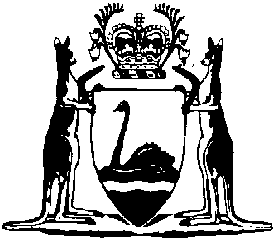 Wheat Products (Prices Fixation) Regulations 1972Compare between:[11 Nov 1998, 00-a0-05] and [04 Jul 2006, 00-b0-06]Western AustraliaWHEAT PRODUCTS (PRICES FIXATION) ACT 1938Wheat Products (Prices Fixation) Regulations 19721.	Citation 		These regulations may be cited as the Wheat Products (Prices Fixation) Regulations 1972.2.	Interpretation 		In these regulations unless the contrary intention appears — 	“chairman” means chairman of the committee;	“committee” means the Wheat Products Prices Committee constituted pursuant to the Act;	“government officer” means person employed in any capacity by the Crown in right of the State;	“member” means member, other than chairman, of the committee; and	“the Act” means the Wheat Products (Prices Fixation) Act 1938 as amended from time to time.3.	Fees for members 	(1)	Subject to subregulations (2) and (3) of this regulation, the chairman and other members shall, for services rendered as such, by attendance at meetings or otherwise, be paid respectively as follows: — 	(2)	Where a government officer whose duties in that capacity are directly related to the functions of the committee is the chairman or another member no fee is payable to him for services rendered as such.	(3)	Where a government officer whose duties in that capacity are not directly related to the functions of the committee is the chairman or another member, he shall, for services rendered as such, by attendance at meetings or otherwise, be paid 50% of the fee prescribed in subregulation (1) of this regulation for the chairman or other members, as the case may be.	[Regulation 3 amended by Gazette 22 August 1975 p.3073.] 4.	Allowances and expenses for members 		The chairman and other members shall be paid for travelling allowances and car mileage in accordance with the State Public Service conditions relating thereto.Notes1.	This is a compilation of the Wheat Products (Prices Fixation) Regulations 1972 and includes the amendments referred to in the following Table.Half-day or partthereofExceeding half-daybut not exceedingfull-dayChairman$40$60Other Members$30$45GazettalCommencementWheat Products (Prices Fixation) Regulations 19729  1972 p.56622  1975 p.3073